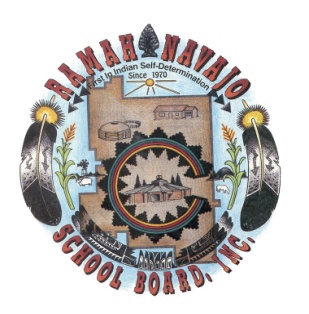 Date of Request: ___________________________________Name: ______________________________________________			Position: ______________________ Department: ________________________TYPE OF LEAVE	   Annual (AL)			  # of hours: ____			   Bereavement	(BL)	# of hours: ____ 	   Sick        (SL)   	 		  # of hours: ____			   LWOP				 	# of hours:_____	   Personal* (PL) 		  # of hours: ____			   Comp Time /  FLEX      # of hours: ____	 	BD Leave/Other		  # of hours: ____			   Jury/Court Leave	      # of hours: ____*Each school year Education employees may use 24 hours of sick leave for personal time off. LEAVE EFFECTIVE:DATE(S) FROM:	____________	_____			TIME: ______ AM/PM		 			TO 	: 	_________________			TIME: ______ AM/PM*************************************************************************************Coverage Needed : Obtained    YES/NO :__________________	Verified:_______________ Date:__________									           Name of Individual(Applicable only to : Bus Drivers, Educational Assistants, Home Living Assistants, EMT's, Security, and Teachers)_________________________________________             Employee SignatureThis section MUST be completed prior to supervisor's signatureAPPROVED / DENIED_________________________________________                                  ____________________                      Supervisor's Signature                                                                  DateRevised: 04/03/14